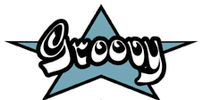 Q: What’s yellow and dangerous?A: Shark-infested custard!Groovy: funny name, serious stuff...(find out more at the Groovy BOF)Nothing makes you appreciate Groovy more than XML...def msg =   new XmlSlurper().parseText("<msg who='world'>Hello</msg>")println "${msg.text()}, ${msg.@who}"(find out more at the Groovy BOF)Groovy is Gr8 technology!def msg =   new XmlSlurper().parseText("<msg who='world'>Hello</msg>")println "${msg.text()}, ${msg.@who}"(find out more at the Groovy BOF)Groovy: the perfect stocking filler!use(org.codehaus.groovy.runtime.TimeCategory){  println "Christmas is coming in ${5.weeks.from.today}"}(find out more at the Groovy BOF)“If I said you had a beautiful body, would you hold it against me?”You think that’s a great line? You should see some of the others!(find out more at the Groovy BOF)['world', 'hello'].reverse().each { println it }Groovy lines, going free (as in libre). Get yours now!(find out more at the Groovy BOF)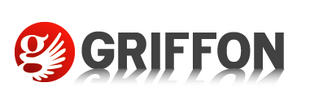 Magic technology for RIAs!(find out more at the Groovy BOF)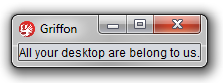 application(title:'Griffon', pack:true,  locationByPlatform:true,  iconImage: imageIcon('/griffon.png').image) {    label('All your desktop are belong to us.')}(find out more at the Groovy BOF)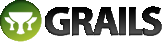 def index = {  render "Spring into Grails...you won't regret it!"}(find out more at the Groovy BOF)More plugins than you can shake a didgeridoo at!(find out more at the Groovy BOF)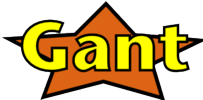 target(stuff : 'Greeting precursor') {  echo('Hello')}target(greeting : 'The Greeting itself') {  depends(stuff)  echo(message : 'ODSC')}setDefaultTarget(greeting)(find out more at the Groovy BOF)Can you quine?printf _='printf _=%c%s%1$c,39,_',39,_(find out more at the Groovy BOF)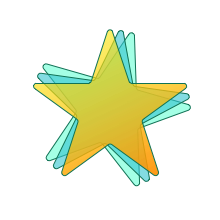 import groovyx.gpars.dataflow.DataFlowStreamimport static groovyx.gpars.dataflow.DataFlow.startfinal def buffer = new DataFlowStream()start { ['Hello', 'Groovy', 'at', 'ODSC'].each { buffer << it } }start { (0..<4).each { println buffer.val } }System.in.read()System.exit 0(find out more at the Groovy BOF)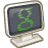 class HelloSpock extends Specification {  def "Find out what's happening at the Groovy BOF!"() {    expect:    name.size() == length    where:    name << ["Hello", "OSDC", "World"]    length << [5, 4, 5]  }}